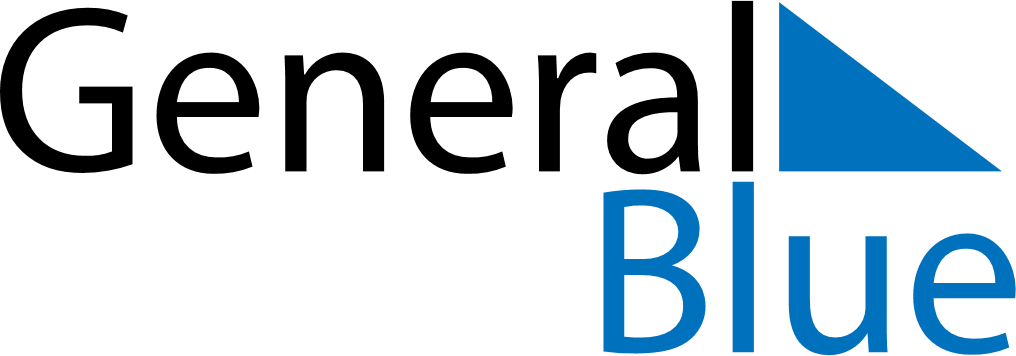 June 2024June 2024June 2024June 2024June 2024June 2024June 2024Caxito, Bengo, AngolaCaxito, Bengo, AngolaCaxito, Bengo, AngolaCaxito, Bengo, AngolaCaxito, Bengo, AngolaCaxito, Bengo, AngolaCaxito, Bengo, AngolaSundayMondayMondayTuesdayWednesdayThursdayFridaySaturday1Sunrise: 6:13 AMSunset: 5:52 PMDaylight: 11 hours and 39 minutes.23345678Sunrise: 6:13 AMSunset: 5:52 PMDaylight: 11 hours and 39 minutes.Sunrise: 6:14 AMSunset: 5:52 PMDaylight: 11 hours and 38 minutes.Sunrise: 6:14 AMSunset: 5:52 PMDaylight: 11 hours and 38 minutes.Sunrise: 6:14 AMSunset: 5:53 PMDaylight: 11 hours and 38 minutes.Sunrise: 6:14 AMSunset: 5:53 PMDaylight: 11 hours and 38 minutes.Sunrise: 6:14 AMSunset: 5:53 PMDaylight: 11 hours and 38 minutes.Sunrise: 6:15 AMSunset: 5:53 PMDaylight: 11 hours and 38 minutes.Sunrise: 6:15 AMSunset: 5:53 PMDaylight: 11 hours and 38 minutes.910101112131415Sunrise: 6:15 AMSunset: 5:53 PMDaylight: 11 hours and 38 minutes.Sunrise: 6:15 AMSunset: 5:53 PMDaylight: 11 hours and 37 minutes.Sunrise: 6:15 AMSunset: 5:53 PMDaylight: 11 hours and 37 minutes.Sunrise: 6:16 AMSunset: 5:53 PMDaylight: 11 hours and 37 minutes.Sunrise: 6:16 AMSunset: 5:54 PMDaylight: 11 hours and 37 minutes.Sunrise: 6:16 AMSunset: 5:54 PMDaylight: 11 hours and 37 minutes.Sunrise: 6:16 AMSunset: 5:54 PMDaylight: 11 hours and 37 minutes.Sunrise: 6:17 AMSunset: 5:54 PMDaylight: 11 hours and 37 minutes.1617171819202122Sunrise: 6:17 AMSunset: 5:54 PMDaylight: 11 hours and 37 minutes.Sunrise: 6:17 AMSunset: 5:55 PMDaylight: 11 hours and 37 minutes.Sunrise: 6:17 AMSunset: 5:55 PMDaylight: 11 hours and 37 minutes.Sunrise: 6:17 AMSunset: 5:55 PMDaylight: 11 hours and 37 minutes.Sunrise: 6:18 AMSunset: 5:55 PMDaylight: 11 hours and 37 minutes.Sunrise: 6:18 AMSunset: 5:55 PMDaylight: 11 hours and 37 minutes.Sunrise: 6:18 AMSunset: 5:55 PMDaylight: 11 hours and 37 minutes.Sunrise: 6:18 AMSunset: 5:56 PMDaylight: 11 hours and 37 minutes.2324242526272829Sunrise: 6:18 AMSunset: 5:56 PMDaylight: 11 hours and 37 minutes.Sunrise: 6:19 AMSunset: 5:56 PMDaylight: 11 hours and 37 minutes.Sunrise: 6:19 AMSunset: 5:56 PMDaylight: 11 hours and 37 minutes.Sunrise: 6:19 AMSunset: 5:56 PMDaylight: 11 hours and 37 minutes.Sunrise: 6:19 AMSunset: 5:56 PMDaylight: 11 hours and 37 minutes.Sunrise: 6:19 AMSunset: 5:57 PMDaylight: 11 hours and 37 minutes.Sunrise: 6:19 AMSunset: 5:57 PMDaylight: 11 hours and 37 minutes.Sunrise: 6:20 AMSunset: 5:57 PMDaylight: 11 hours and 37 minutes.30Sunrise: 6:20 AMSunset: 5:57 PMDaylight: 11 hours and 37 minutes.